ΦΟΡΜΑ ΕΚΔΗΛΩΣΗΣ ΕΝΔΙΑΦΕΡΟΝΤΟΣ                                                                         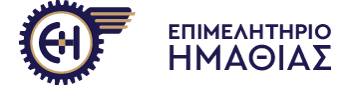 86Η ΔΕΘ 10-18 ΣΕΠΤΕΜΒΡΙΟΥ 2022ΦΟΡΜΑ ΕΚΔΗΛΩΣΗΣ ΕΝΔΙΑΦΕΡΟΝΤΟΣ                                                                         86Η ΔΕΘ 10-18 ΣΕΠΤΕΜΒΡΙΟΥ 2022Παρακαλούμε να συμπληρώσετε τα παρακάτω στοιχεία:Παρακαλούμε να συμπληρώσετε τα παρακάτω στοιχεία:ΕΠΩΝΥΜΙΑ ΕΠΙΧΕΙΡΗΣΗΣΕΠΩΝΥΜΙΑ ΕΠΙΧΕΙΡΗΣΗΣ (ΑΓΓΛΙΚΑ)ΟΔΟΣ / ΑΡΙΘΜΟΣΤ.Κ.ΠΟΛΗΤΗΛΕΦΩΝΟΑΦΜWEB SITEEMAILΠΕΡΙΓΡΑΦΗ ΑΝΤΙΚΕΙΜΕΝΟΥ ΕΠΙΧΕΙΡΗΣΗΣ   Ενδιαφέρον για λιανική πώληση στον χώρο της έκθεσηςΥΠΕΥΘΥΝΟΣ ΕΠΙΚΟΙΝΩΝΙΑΣ